Патриархи Святой Руси   Иов (в миру Иоанн) (1589-1605)– Патриарх Московский и всея Руси. По инициативе святителя  Иова были проведены преобразования в Русской Церкви, в результате которых в Mocковский Патриархат вошли 4 митрополии: Новгородская, Казанская, Ростовская и Крутицкая; учреждены новые епархии, основано более десятка монастырей. 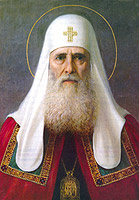 Патриарх Иов первым поставил дело книгопечатания на широкую основу. По благословению святителя Иова впервые были изданы: Триодь Постная, Триодь Цветная, Октоих, Минея Общая, Чиновник архиерейского служения и Служебник.
В период Смутного времени святитель Иов фактически первый возглавил противостояние россиян польско-литовским захватчикам.13 апреля 1605 г. Патриарх Иов, отказавшийся присягнуть Лжедмитрию I, был низложен и, претерпев множество поношений, был сослан в Старицкий монастырь. После свержения Лжедмитрия I святитель Иов не смог возвратиться на Первосвятительский Престол, на свое место он благословил митрополита Казанского Гермогена. Патриарх Иов мирно скончался 19 июня 1607. В 1652 году при Патриархе Иосифе нетленные и благоуханные мощи святителя Иова были перенесены в Москву и положены рядом с гробницей Патриарха Иоасафа (1634-1640). От мощей святителя Иова происходило множество исцелений.Память его совершается Русской Православной Церковью 5/18 апреля и 19 июня/2 июля.Гермоген (в миру Ермолай) (1530-1612) – Патриарх Московский и всея Руси. Патриаршество святителя Гермогена совпало с трудной порой Смутного времени. С особенным вдохновением противостоял Святейший Патриарх изменникам и врагам Отечества, желавшим поработить русский народ, ввести в России униатство и католичество, и искоренить Православие.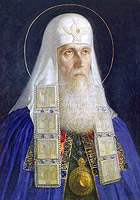 Москвичи под водительством Козьмы Минина и князя Дмитрия Пожарского подняли восстание, в ответ на которое поляки подожгли город, а сами укрылись в Кремле. Совместно с русскими изменниками они насильно свели святого Патриарха Гермогена с Патриаршего Престола и заключили еговЧудовом монастыре под стражу». Патриарх Гермоген благословил русских людей на освободительный подвиг.Более девяти месяцев томился святитель Гермоген в тяжком заточении. 17 февраля 1612 года он мученически скончался от голода и жажды.Освобождение России, за которое с таким несокрушимым мужеством стоял святитель Гермоген, успешно завершилось русским народом по его предстательству. 
Тело священномученика Гермогена было с подобающей честью погребено в Чудовом монастыре. Святость Патриаршего подвига, как и его личности в целом, была озарена свыше позднее — при вскрытии в 1652 году раки с мощами преподобного. Через 40 лет после смерти Патриарх Гермоген лежал как живой.По благословению святителя Гермогена с греческого на русский язык была переведена служба святому апостолу Андрею Первозванному и восстановлено празднование его памяти в Успенском соборе. Под наблюдением Первосвятителя были сделаны новые станки для печатания богослужебных книг и построено новое здание типографии, пострадавшее во время пожара 1611 года, когда Москва была подожжена поляками.В 1913 году Русская Православная Церковь прославила Патриарха Гермогена в лике святых. Его память совершается 12 /25 мая и 17 февраля/1 марта.Филарет (в миру Романов Федор Никитич) (1554-1633) – Патриарх Московский и всея Руси, отец первого царя из династии Романовых. При царе Феодоре Иоанновиче – знатный боярин, при Борисе Годунове попал в опалу, был сослан в монастырь и пострижен в монахи. В 1611 году, находясь с посольством в Польше, взят в плен. Девять лет томился он в плену на чужбине и всей душой стремился к мирной жизни в своем Отечестве. Тем временем в 1613 году Земский собор избрал на русское царство Михаила Романова, а за его отцом утвердил титул «нареченного Патриарха». Зная как дорог царю Михаилу его отец, поляки тянули выставляли все новые требования думая, что Государь поступится еще чем-нибудь и медлили с разменом пленника. Но Филарет держался мужественно и неподкупно, написав сыну что он скорее останется в великом утеснении, но не пожертвует и пядью Русской земли. Размен пленных произошел в 1619 году. Этот плен, соединенный с тяжкими лишениями Филарета, возвысил его в глазах россиян: на него смотрели, как на мученика, пострадавшего за Православную веру и за Отечество. Почти сразу же по прибытии митрополита Филарета совершилось избрание и наречение его в Патриарха. 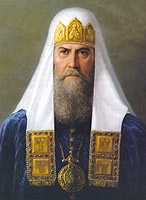 Патриаршая деятельность Филарета состояла в энергичной охране чистоты Православия, в преследовании религиозного вольнодумства и нравственной распущенности, в реформе церковной администрации. Большое внимание Патриарх Филарет уделял внешней политике, руководил дипломатическими отношениями, а также создал шифр для дипломатических бумаг. Патриарх Филарет заботился о насаждении школ призывал архиепископов к учреждению училищ при архиерейских домах. По его благословению при Чудовом монастыре в Москве было открыто Греко-латинское училище, ставшее очагом духовного просвещения. В 1620 году по благословению Патриарха Филарета была учреждена новая Тобольская епархия, имевшая огромное для распространения христианства среди народов Сибири.Во времена правления Патриарха Филарета был оформлен официальный взгляд на события Смутного времени в основе которого лежало представление о необходимости сохранения веры предков полученной от Апостолов и хранимой на Руси на протяжении веков; отступление от Православия грозило гибелью, как это случилось с бывшими столицами христианского мира. Патриарх Филарет скончался 1 октября 1633 года. Он сам указал себе преемника – архиепископа Псковского Иоасафа. Погребен Патриарх Филарет в Успенском соборе Московского Кремля.Иоасаф I (1634-1640) – Патриарх Московский и всея Руси. Царь Михаил Федорович, извещая четырех Вселенских Патриархов о кончине своего отца, писал также, что «избран и поставлен Великия Российския Церкви Патриархом Псковский архиепископ Иоасаф, муж благоразумный, правдивый, благоговейный и наученный всякой добродетели». Патриарх Иоасаф I был возведен на кафедру Московского Патриарха по благословению Патриарха Филарета, который сам указал себе преемника.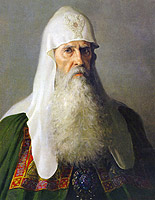 Он продолжал издательские труды своих предшественников, сделав огромную работу по сличению и исправлению богослужебных книг. За сравнительно недолгое правление Патриарха Иоасафа было основано 3 монастыря и восстановлено 5 прежних.Иосиф (1642-1652) – Патриарх Московский и всея Руси. Строгое исполнение церковных уставов и узаконений стало характерной особенностью служения Патриарха Иосифа. В 1646 году, перед наступлением Великого поста, Патриарх Иосиф разослал окружной наказ всему духовному чину и всем православным христианам, чтобы соблюдали наступающий пост в чистоте. Это окружное послание Патриарха Иосифа, а также указ царя 1647 года о запрещении работ в воскресные и праздничные дни и об ограничении в эти дни торговли способствовало укреплению веры в народе.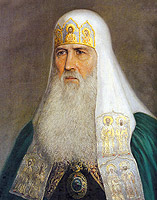 Большое внимание уделял Патриарх Иосиф делу духовного просвещения. По его благословению в 1648 году в Москве было основано духовное училище при Андреевском монастыре. При Патриархе Иосифе, также, как и при его предшественниках, издавались богослужебные и церковно-учительные книги по всей России. Всего же при Патриархе Иосифе за 10 лет было издано 36 наименований книг, из которых 14 ранее на Руси не издавались. В годы Патриаршества Иосифа неоднократно совершались открытия мощей святых угодников Божиих и прославления чудотворных икон.Имя Патриарха Иосифа навсегда останется на скрижалях истории благодаря тому, что именно этому архипастырю удалось сделать первые шаги к воссоединению Украины (Малороссии) с Россией, хотя само воссоединение произошло в 1654 году уже после смерти Иосифа при Патриархе Никоне.Никон (в миру Никита Минич Минин) (1605-1681) – Патриарх Московский и всея Руси с 1652 г. Патриаршество Никона составило целую эпоху в истории Русской Церкви. Подобно Патриарху Филарету, он имел титул «Великого Государя», который получил в первые годы своего Патриаршества ввиду особого расположения к нему царя. Он принимал участие в решении едва ли не всех общегосударственных дел. В частности, при активном содействии Патриарха Никона в 1654 году состоялось историческое воссоединение Украины с Россией. Земли Киевской Руси, некогда отторгнутые польско-литовскими магнатами, вошли в состав Московского государства. Это привело в скором времени к возвращению исконно православных епархий Юго-Западной Руси в лоно Матери — Русской Церкви. Вскоре с Россией воссоединилась и Белоруссия. К титулу Патриарха Московского «Великий Государь» присоединилось наименование «Патриарх всея Великия и Малыя и Белыя России». 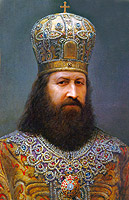 Но особенно ревностно проявил себя Патриарх Никон как церковный реформатор. Помимо упорядочения богослужения, он заменил при крестном знамении двуперстие троеперстием, провел исправление богослужебных книг по греческим образцам, в чем заключается его бессмертная, великая заслуга перед Русской Церковью. Однако церковные реформы Патриарха Никона породили старообрядческий раскол, последствия которого омрачали жизнь Русской Церкви в продолжение нескольких столетий.Первосвятитель всячески поощрял церковное строительство, сам он был одним из лучших зодчих своего времени. При Патриархе Никоне были сооружены богатейшие монастыри Православной Руси: Воскресенский под Москвой, именуемый «Новым Иерусалимом», Иверский Святоозерский на Валдае и Крестный Кийостровский в Онежской губе. Но главным основанием земной Церкви Патриарх Никон считал высоту личной жизни духовенства и монашества. Всю жизнь Патриарх Никон не переставал тянуться к знаниям и чему-то учиться. Он собрал богатейшую библиотеку. Патриарх Никон занимался греческим, изучал медицину, писал иконы, освоил мастерство изготовления изразцов...Патриарх Никон стремился созидать Святую Русь — новый Израиль. Сохраняя живое, творческое Православие, он желал создать просвещенную православную культуру и учился ей у православного Востока. Но некоторые мероприятия, осуществленные Патриархом Никоном, ущемляли интересы бояр, и они оклеветали Патриарха перед царем. Решением Собора он был лишен Патриаршества и отправлен в заточение: сначала в Ферапонтов, а затем, в 1676 году — в Кирилло-Белозерский монастырь. При этом, однако, проведенные им церковные реформы не только не были отменены, но получили одобрение.
Низложенный Патриарх Никон пробыл в ссылке 15 лет. Перед смертью царь Алексей Михайлович в своем завещании просил у Патриарха Никона прощения. Новый царь Феодор Алексеевич принял решение о возвращении Патриарху Никону его сана и просил его вернуться в основанный им Воскресенский монастырь. На пути в эту обитель Патриарх Никон мирно отошел ко Господу, окруженный проявлениями великой любви народа и своих учеников. Патриарх Никон был погребен с подобающими почестями в Воскресенском соборе Ново-Иерусалимского монастыря. В сентябре 1682 года в Москву были доставлены грамоты всех четырех Восточных Патриархов, разрешавшие Никона от всех прещений и восстанавливавшие его в сане Патриарха всея Руси.Иоасаф II (1667-1672) – Патриарх Московский и всея Руси. Большой Московский Собор 1666-1667 годов, осудивший и низложивший Патриарха Никона и предавший старообрядцев анафеме как еретиков, избрал нового Предстоятеля Русской Церкви. Патриархом Московским и всея Руси стал архимандрит Троице-Сергиевой лавры Иоасаф.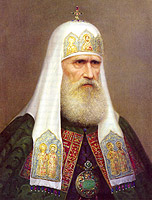 Патриарх Иоасаф уделял весьма значительное внимание миссионерской деятельности, особенно на окраинах Российского государства, которые только начинали осваиваться: на Крайнем Севере и в Восточной Сибири, особенно в Забайкалье и бассейне Амура, вдоль границы с Китаем. В частности, по благословению Иоасафа II близ китайской границы в 1671 году был основан Спасский монастырь.Большой заслугой Патриарха Иоасафа в области оздоровления и активизации пастырской деятельности русского духовенства следует признать принятые им решительные действия, направленные на то, чтобы восстановить традицию произнесения проповеди за богослужением, которая к тому времени на Руси почти угасла.В патриаршество Иоасафа II в Русской Церкви продолжалась обширная книгоиздательская деятельность. В краткий период первосвятительского служения Патриарха Иоасафа были напечатаны не только многочисленные богослужебные книги, но и многие издания вероучительного содержания. Уже в 1667 году вышли в свет «Сказание о соборных деяниях» и «Жезл правления», написанный Симеоном Полоцким для обличения старообрядческого раскола, затем были изданы «Большой катехизис» и «Малый катехизис».Питирим (1672-1673) – Патриарх Московский и всея Руси. Патриарх Питирим принял Первосвятительский сан уже в очень преклонном возрасте и управлял Русской Церковью всего около 10 месяцев, до своей кончины в 1673 году. Был приближенным Патриарха Никона и после его низложения стал одним из претендентов на Престол, однако его избрали только после смерти Патриарха Иоасафа II.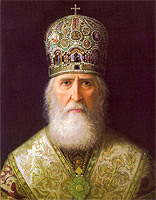 7 июля 1672 года в Успенском соборе Московского Кремля митрополит Новгородский Питирим был возведен на Патриарший Престол, будучи уже весьма болен, к делам управления был призван митрополит Иоаким.
После десятимесячного патриаршества скончался 19 апреля 1673 года.Иоаким (в миру Савелов-Первый Иван Петрович) (1674-1690) – Патриарх Московский и всея Руси. Ввиду болезни Патриарха Питирима митрополит Иоаким был привлечен к делам Патриаршего управления, а 26 июля 1674 г. был возведен на Первосвятительскую кафедру.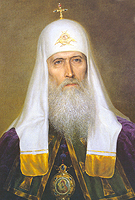 Первосвятитель отличался ревностью к строгому исполнению церковных канонов. Он пересмотрел чины литургии святителей Василия Великого и Иоанна Златоуста, устранил некоторые несоответствия в богослужебной практике. Кроме того, Патриарх Иоаким исправил и издал Типикон, который и поныне употребляется в Русской Православной Церкви почти в неизменном виде.
В 1678 г. Патриарх Иоаким расширил число имевшихся в Москве богаделен, содержавшихся на церковные средства. Его усилия были направлены на борьбу против иностранного влияния на русское общество.По благословению Патриарха Иоакима, было основано духовное училище в Москве, положившее начало Славяно-греко-латинской академии, которая в 1814 г. была преобразована в Московскую духовную академию.В области государственного управления Патриарх Иоаким также проявил себя энергичным и последовательным политиком, активно поддерживая Петра I, после смерти царя Феодора Алексеевича.Адриан (в миру Андрей) (1627-1700) – Патриарх Московский и всея Руси с 1690 года. 24 августа 1690 г. митрополит Адриан был возведен на Всероссийский Патриарший Престол. В своем слове во время интронизации Патриарх Адриан призывал православных хранить в неприкосновенности каноны, соблюдать мир, охранять Церковь от ересей. В «Окружном послании» и «Увещании» к пастве, состоящем из 24 пунктов, Патриарх Адриан преподал каждому из сословий духовно полезные наставления. Не по нраву пришлось ему брадобритие, курение, отмена русской национальной одежды и другие подобные бытовые нововведения Петра I. Полезные же и действительно важные начинания царя, направленные на благое устроение Отечества (строительство флота, военные и социально-экономические преобразования), Патриарх Адриан понимал и поддерживал.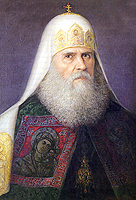 Стефан Яворский (в миру Яворский Симеон Иванович) (1700-1721) – митрополит Рязанский и Муромский, патриарший местоблюститель московского престола.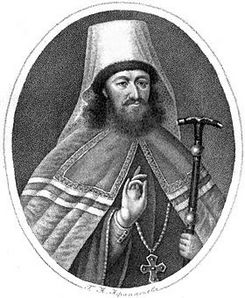 Учился в знаменитой Киево-Могилянской коллегии, — средоточие тогдашней южнорусской образованности. В которой проучился до 1684 г. Для поступления в иезуитское училище, Яворский, как и другие его современники, принял католичество. На юго-западе России это было делом обычным.
Стефан изучал философию во Львове и Люблине, а затем богословие в Вильне и Познани. В польских школах он основательно познакомился с католическим богословием и усвоил враждебное отношение к протестантизму.
В 1689 году Стефан вернулся в Киев, принес покаяние в своем отречении от Православной Церкви и был принят снова в её лоно.В этом же году принял монашество и проходил монашеское послушание в Киево-Печерской лавре. В Киевской коллегии прошел путь от учителя до профессора богословия.
Стефан стал известным проповедником и в 1697 году был назначен игуменом Свято-Никольского Пустынного монастыря, который тогда находился вне Киева.После проповеди, произнесенной по случаю кончины царского воеводы А. С. Шеина, которая была отмечена Петром I, был посвящен в архиереи и назначен митрополитом Рязанским и Муромским.
16 декабря 1701 года после смерти патриарха Адриана, по указанию царя, Стефан назначен местоблюстителем патриаршего престола.Церковно-административная деятельность Стефана была незначительна, власть местоблюстителя, сравнительно с патриаршей, была ограничена Петром I. В духовных делах в большинстве случаев Стефан должен был совещаться с собором епископов.Петр I держал его при себе до самой его смерти, проводя под его иногда вынужденным благословением все неприятные для Стефана реформы. У митрополита Стефана не хватало силы открыто разорвать с царем, и в то же время он не мог примириться с происходящим.
В 1718 году во время суда над царевичем Алексеем царь Петр I дал указание митрополиту Стефану приехать в Санкт-Петербург и не разрешал ему выезжать до самой смерти, лишая его этим даже той незначительной власти, которой он отчасти пользовался.В 1721 году был открыт Синод. Президентом Синода царь назначил митрополита Стефана, меньше всех других сочувствовавшего этому учреждению. Стефан отказывался подписывать протоколы Синода, не бывал на его заседаниях и никакого влияния на синодальные дела не имел. Царь, очевидно, держал его только для того, чтобы, пользуясь его именем, придать известную санкцию новому учреждению. За все время пребывания в Синоде митрополит Стефан находился под следствием по политическим делам в результате постоянной клеветы на него.Умер митрополит Стефан 27 ноября 1722 года в Москве, на Лубянке, в Рязанском подворье. В тот же день тело его вынесено в Троицкую при Рязанском подворье церковь, где оно и стояло до 19 декабря, то есть до прибытия в Москву императора Петра I и членов Святейшего Синода. 20 декабря в церкви Успения Пречистой Богородицы, именуемой Гребневская, состоялось отпевание митрополита Стефана. Тихон (в миру Белавин Василий Иванович) – Патриарх Московский и всея Руси. В 1917 г. Всероссийский Поместный Собор Русской Православной Церкви восстановил Патриаршество. Совершилось важнейшее событие в истории Русской Церкви: после двухвекового вынужденного безглавия она вновь обрела своего Предстоятеля и Первосвятителя.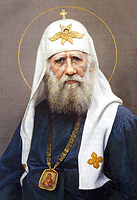 На Патриарший Престол был избран митрополит Московский и Коломенский Тихон (1865-1925).Патриарх Тихон был истинным защитником Православия. Несмотря на всю свою мягкость, доброжелательность и благодушие, он становился непоколебимо тверд и непреклонен в делах церковных, где было нужно, и прежде всего в защите Церкви от ее врагов. Особенно ярко выявилось истинное Православие и твердость характера Патриарха Тихона в пору «обновленческого» раскола. Он стоял как непреодолимая преграда на пути у большевиков перед их планами разложения Церкви изнутри.Святейший Патриарх Тихон предпринял важнейшие шаги к нормализации отношений с государством. В посланиях Патриарха Тихона провозглашается: «Российская Православная Церковь ... должна быть и будет Единой Соборной Апостольской Церковью, и всякие попытки, с чьей бы стороны они ни исходили, ввергнуть Церковь в политическую борьбу должны быть отвергнуты и осуждены» (из Воззвания от 1 июля 1923 г.)Патриарх Тихон вызвал ненависть представителей новой власти, постоянно преследовавшей его. Его то заключали в тюрьму, то содержали под «домашним арестом» в московском Донском монастыре. Жизнь его Святейшества все время была под угрозой: трижды на него было совершено покушение, но он безбоязненно выезжал для совершения богослужений в различных храмах Москвы и за ее пределами. Все Патриаршество Святейшего Тихона было сплошным подвигом мученичества. Когда власти сделали ему предложение выехать за границу на постоянное местожительство, Патриарх Тихон сказал: «Никуда я не поеду, буду страдать здесь вместе со всем народом и исполнять свой долг до положенного Богом предела». Все эти годы он фактически жил в заключении и умер в борьбе и скорби. Святейший Патриарх Тихон скончался 25 марта 1925 г., в праздник Благовещения Пресвятой Богородицы, и был погребен в московском Донском монастыре.Петр (в миру Петр Федорович Полянский) – епископ, митрополит Крутицкий патриарший местоблюститель с 1925 года до ложного сообщения о его кончине (конец 1936г.).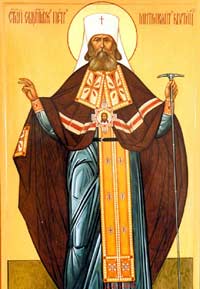 По завещанию Патриарха Тихона местоблюстителем должны были стать митрополиты Кирилл, Агафангел или Петр. Так как митрополиты Кирилл и Агафангел находились в ссылке местоблюстителем стал митрополит Петр Крутицкий. В качестве местоблюстителя оказывал большую помощь заключенным и сосланным, особенно священнослужителям. Владыко Петр решительно выступил против обновленства. Отказался выступить с призывом к лояльности относительно советской власти. Начались бесконечные тюрьмы и концлагеря. На допросе в декабре 1925 года заявил, что церковь не может одобрить революцию: «Социальная революция строится на крови и братоубийстве, чего Церковь признать не может». Отказался от снятия с себя звания патриаршего местоблюстителя, несмотря на угрозы продлить тюремное заключение. В1931 году отклонил предложение чекиста Тучкова дать подписку о сотрудничестве с органами в качестве осведомителя.В конце 1936 года в патриархию поступили ложные сведения о смерти патриаршего местоблюстителя Петра, вследствие чего 27 декабря 1936 года митрополит Сергий принял на себя титул патриаршего местоблюстителя. В 1937 году против митрополита Петра было возбуждено новое уголовное дело. 2 октября 1937 года тройкой НКВД по Челябинской области приговорён к расстрелу. 10 октября в 4 часа дня был расстрелян. Место погребения остаётся неизвестным. Прославлен в лике Новомучеников и Исповедников Российских Архиерейским Собором в 1997 году.Сергий (в миру Иван Николаевич Страгородский) (1867-1944) – Патриарх Московский и всея Руси. Известный богослов и духовный писатель. Епископ с 1901 года. После смерти святого Патриарха Тихона – патриарший местоблюститель, то есть фактический глава Русской Православной Церкви. В 1927 году – в тяжелое как для Церкви, так и для всего народа время обратился к духовенству и мирянам с посланием, в котором призывал православных лояльно относиться к советской власти. Послание это вызвало неоднозначные оценки и в России, и в эмигрантской среде. В 1943 году, в переломный момент Великой Отечественной войны, правительством было принято решение о восстановлении патриаршества, и на Поместном Соборе Сергий был избран Патриархом. Занимал активную патриотическую позицию, призывал всех православных неустанно молиться о победе, организовал сбор средств для помощи армии. 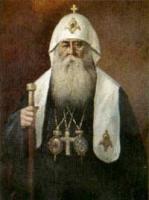 Алексий I (в миру Симанский Сергей Владимирович) (1877-1970) – Патриарх Московский и всея Руси. Родился в Москве в православной семье. Окончил юридический факультет Московского университета. В 1900 году Сергей Владимирович поступил в Московскую духовную академию. В 1992 году будучи студентом второго курса, принял монашество с именем Алексий. В том же году был рукоположен положен в иеродиакона, а в 1903 году- во иеромонаха. В 1904 году закончил Московскую Духовную Академию и был назначен инспектором Псковской Духовной Семинарии. Впоследствии в сане архимандрита был ректором Тульской, а затем Новгородской Семинарии. В 1913 году хиротонисан во епископа Тихвинского. Во время Великой Отечественной войны служил в Ленинграде, в 1945 году на Поместном Соборе избран Патриархом. 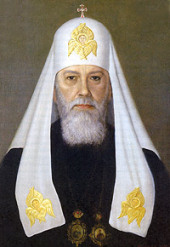 Во время Великой Отечественной войны митрополит Алексий своей жизнью показал, что судьба Русской Православной Церкви неотделима от судьбы русского народа. Оставаясь в годы блокады Ленинграда со своей паствой вместе с ней переживая страдания и лишения, он свидетельствовал истину и нелицемерность глубоко патриотической позиции нашей Церкви. Проявляя героическую бодрость духа, он постоянно совершал богослужения ободрял и утешал верующих. И, несмотря на голод и бомбежки, обессиленные люди, едва держась на ногах, ежедневно наполняли храм, где служил пастырь.Великим созидателем церковным предстал Святейший Патриарх Алексий в послевоенные годы: восстанавливались разрушенные войной храмы, возобновлялось церковное издательское дело, открывались духовные школы, восстанавливались связи с православными единоплеменниками в рассеянии, пополнялась насельниками святыня земли Русской – Троице-Сергиева Лавра.На годы служения Святейшего Патриарха Алексия выпал огромный труд по умиротворению церковных расколов. В 1946 году окончательно исчезло обновленчество. Высокий духовный авторитет Патриарха Алексия способствовал восстановлению с Польской и Финляндской Церквами. Господь увенчал его труды созданием в 1970 году Автокефальной Православной Церкви в Америке и Автономной Православной Церкви в Японии.Двадцать пять лет Патриаршего служения святителя Алексия были довольно разными, но цель, которой отдавал Патриарх Алексий все силы, всегда была одна: сохранить Церковь в условиях тоталитарного атеистического режима, сохранить во что бы то ни стало!Пимен (в миру Извеков Сергей Михайлович) (1910-1990) – Патриарх Московский и всея Руси с 1971 г. Участник Великой Отечественной войны. За исповедание православной веры подвергался преследованиям. Дважды (до войны и после войны) находился в заключении. Архиерей с 1957 года. 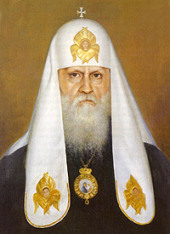 В своем Первосвятительском служении Святейший Патриарх Пимен явил себя достойным преемником и продолжателем церковного делания Святейших Патриархов Московских Тихона, Сергия и Алексия I.Патриарх Пимен проявлял неустанную заботу о вверенной ему многочисленной православной пастве, о духовных школах, церковной издательской деятельности. Благоустраивались т открывались храмы и монастыри. Служение Первоиерарха было посвящено защите Церкви Христовой, древних традиций монашеской жизни, расширению влияния православной культуры в России и в мире.В годы Первосвятительского служения Святейшего Патриарха Пимена Россия переживала время решительных исторических перемен. Русская Православная Церковь не могла оставаться в стороне от совершающихся судеб русского народа. В июне 1988 года Святейший Патриарх Пимен возглавил торжества, посвященные Тысячелетию Крещения Руси, и Поместный Собор Русской Православной Церкви.3 мая 1990 года на 80-м году жизни Святейший Патриарх Пимен, причастившись Святых Христовых Таин, в 3 часа дня мирно отошел ко Господу. Похоронен в крипте (подземной часовне) Успенского собора Свято-Троицкой Сергиевой лавры. Алексий II (в миру Ридигер Алексей Михайлович) (1929-2008) – Патриарх Московский и всея Руси. Родился в городе Таллине в глубоко верующей семье. Отец его, протоиерей Михаил Александрович, происходил из древнего рода Ридигеров, давших Церкви и России священнослужителей и правоведов, политических деятелей и знаменитых военачальников (в том числе и героя Отечественной войны 1812 года). Мать, Елена Иосифовна, происходила из знаменитой семьи Писаревых. Ежегодно совершая паломничество в Пюхтинский Свято-Успенский женский и Псково- Печерский монастыри, родители брали с собой сына. Зародившуюся любовь к богослужению будущий Святейший Патриарх пронес через всю свою жизнь. «С самого детства я не представлял для себя иного служения, кроме церковного,» - вспоминает Патриарх Алексий II. Уже с шестилетнего возраста прислуживал в храме.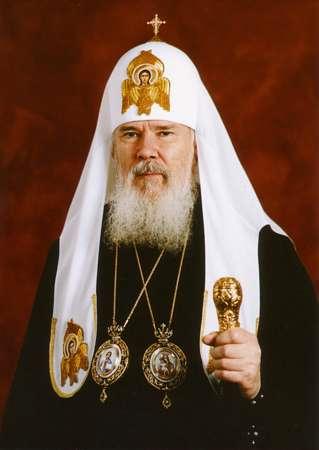  В 1947 году Алексий Ридигер поступил сразу в третий класс Ленинградской Духовной Семинарии. Окончив ее, поступил в Духовную Академию. Будучи на первом курсе Духовной Академии, 15 апреля 1950 года рукоположен в сан диакона, на другой день в сан иерея. 17 апреля 1950 года отец Алексий был назначен настоятелем на свой первый приход в Богоявленский храм города Йыхви Таллиннской епархии. Служение в храме совмещалось с учебой в Академии, которую в 1953 году отец Алексий закончил по первому разряду со степенью кандидата богословия.В 1961 году принял монашеский постриг и стал епископом Таллинским и Эстонским. В 1968 году возведен в сан митрополита. За годы служения Церкви Христовой митрополит Таллинский и Эстонский Алексий приобрел большую известность не только благодаря мудрым архипастырским попечениям и заботе о процветании Православия в Эстонском крае, но и как ученый богослов, автор работ по истории Церкви. В январе 1984 года владыка Алексий представил в Совет Ленинградской Духовной Академии на соискание магистра трехтомный труд «Очерки по истории Православия в Эстонии». Эта диссертация – единственная в своем роде всеобъемлющая работа по истории Православия в Эстонии, по глубине исследований и по объему материала явилась новым словом в изучении церковной истории. 12 апреля 1984 года в Ленинградской Духовной Академии состоялся торжественный акт присуждения митрополиту Алексию высшей ученой степени в Русской Церкви – звание доктора богословия, которое имеют единицы даже из числа архиереев.Определением Священного Синода от 29 июля 1986 года эстонский архипастырь был назначен митрополитом Ленинградским и Новгородским, в 1990 году на Поместном Соборе избран Патриархом. Почетный член многих зарубежных духовных академий. На долю Святейшего Патриарха Алексия II выпал жребий возвратить церковно-государственные отношения в достойное русло равноправия и взаимоуважения. 30 мая 1991 года Русской Православной Церкви был возвращен статус юридического лица. С избранием Патриарха Алексия II в жизни Русской Православной Церкви началась новая эпоха – время возрождения и расцвета. Миллионы жителей России приобщились к сокровищнице Православия, были открыты тысячи храмов, сотни монастырей, прославлен целый сонм новомучеников и подвижников веры и благочестия (в том числе святые Царственные мученики). Столь быстрого роста и обновления Церковь в истории Православия не знала. Славным торжеством стало освещение величественного Храма Христа Спасителя, воссозданного в Москве к 2000-летию Рождества Христова.Большое внимание Святейший Патриарх Алексий уделяет подготовке кадров священнослужителей для Русской Православной Церкви, религиозному образованию мирян и духовно-нравственному воспитанию юного поколения. По благословению Его Святейшества открываются духовные семинарии, духовные училища, церковно-приходские школы, а в 1993 году были открыты Свято-Тихоновский богословский институт и Российский Православный университет – учебные заведения – нового для современной России типа, призванные готовить не столько священнослужителей, сколько богословски образованных мирян. Святейший Патриарх Алексий уделяет большое внимание установлению в России новых взаимоотношений между государством и Церковью. При этом он убежденно придерживается принципа разделения между миссией Церкви и функциями государства, невмешательства во внутренние дела друг друга, но в то же время обоюдного свободного взаимодействия.В ходе политических, экономических и социальных реформ Святейший Патриарх постоянно напоминает о приоритете нравственных целей перед всеми иными. При Патриархе Алексии II произошло поистине эпохальное событие – восстановление единства Церкви Русской – был подписан Акт о каноническом общении между Русской Православной Церковью Московского Патриархата и Русской Православной Церковью Заграницей. Сотрудничество между различными христианскими конфессиями ради нужд современного мира Святейший Патриарх Алексий Считал христианским долгом и путем к исполнению Христовой заповеди о единстве.«Сегодня как никогда нужен апостольский подвиг, - сегодня каждый из нас должен быть проповедником Евангелия Царствия Божия. Но проповедовать должно не только словом, но и всей своей жизнью, добрыми делами», - говорил Святейший Патриарх Алексий II.Святейший Патриарх удостоен высших орденов РПЦ, в т. ч. орденов св. апостола Андрея Первозванного, св. равноапостольного князя Владимира (1 и 2-й степеней), преп. Сергия Радонежского (1-й степени), св. благоверного князя Даниила Московского (1-й степени) и святителя Иннокентия (1-й степени), орденов др. Православных Церквей, а также высоких государственных наград, среди них орденов Трудового Красного Знамени, Дружбы народов (дважды), «За заслуги перед Отечеством» (2-й степени) и Андрея Первозванного. Патриарх Алексий также удостоен государственных наград Греции, Ливана, Белоруссии, Литвы и ряда др. стран. Патриарх Алексий– почетный гражданин Санкт-Петербурга, Новгорода, Сергиева-Посада, Республики Калмыкия, Республики Мордовия. 6 сент. 2000 г. Первосвятитель избран почетным гражданином Москвы.Патриарх Алексий II похоронен в Богоявленском (Елоховском) кафедральном соборе (кафедральный собор в честь Богоявления в Елохове).Кирилл (в миру Гундяев Владимир Михайлович) - Святейший Патриарх Московский и всея Руси Кирилл родился 20 ноября 1946 г. в Ленинграде. Отец — Гундяев Михаил Васильевич, священник, скончался в 1974 г. Мать — Гундяева Раиса Владимировна, преподаватель немецкого языка в школе, в последние годы домохозяйка, скончалась в 1984 г. Старший брат — протоиерей Николай Гундяев, профессор Санкт-Петербургской духовной академии, настоятель Преображенского собора в г. Санкт-Петербурге. Дед — иерей Василий Степанович Гундяев, узник Соловков, за церковную деятельность и борьбу с обновленчеством в 20-х, 30-х и 40-х гг. ХХ в. подвергавшийся тюремным заключениям и ссылкам.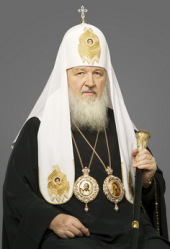 По окончании 8-го класса средней школы Владимир Гундяев поступил на работу в Ленинградскую комплексную геологическую экспедицию Северо-Западного геологического управления, где и проработал с 1962 по 1965 год в качестве техника-картографа, совмещая работу с обучением в средней школе.После окончания средней школы в 1965 г. поступил в Ленинградскую духовную семинарию, а затем в Ленинградскую духовную академию, которую закончил с отличием в 1970 г.3 апреля 1969 года митрополитом Ленинградским и Новгородским Никодимом (Ротовым) был пострижен в монашество с наречением имени Кирилл. 7 апреля им же рукоположен в иеродиакона, 1 июня того же года — в иеромонаха.В июне 1970 года иеромонаху Кириллу была присуждена степень кандидата наук по богословию.С 1970 года по 1971 год он был преподавателем догматического богословия и помощником инспектора Ленинградской духовной академии и семинарии, одновременно — личным секретарем митрополита Ленинградского и Новгородского Никодима и классным наставником первого класса семинарии.12 сентября 1971 года иеромонах Кирилл был возведен в сан архимандрита. В 1971-1974 годах он был представителем Московского патриархата при Всемирном совете церквей в Женеве.В 1974-1984 годах — ректор Ленинградской духовной академии и семинарии, доцент кафедры патрологии Ленинградской духовной академии.В 1975-1998 годах архимандрит Кирилл являлся членом центрального комитета и исполкома Всемирного совета церквей.14 марта 1976 года он был возведен в сан епископа Выборгского, а 2 сентября 1977 года — в сан архиепископа.Был заместителем Патриаршего экзарха Западной Европы (1976-1978), членом комиссии Священного синода по вопросам христианского единства (1976-1984), управляющим патриаршими приходами в Финляндии (1978-1984), заместителем председателя филиала Отдела внешних церковных связей в городе Ленинграде (1978-1984).26 декабря 1984 года он был назначен архиепископом Смоленским и Вяземским.С 1986 года архиепископ Кирилл являлся управляющим приходами в Калининградской области.С 1988 года — архиепископ Смоленский и Калининградский.В 1989-2009 годах являлся председателем Отдела внешних церковных сношений (с 2000 года — Отдел внешних церковных связей), постоянным членом Священного синода. Как председатель отдела участвовал в работе по подготовке законов "О свободе вероисповеданий" (1990), "О свободе совести и о религиозных объединениях" (1997).Был управляющим Православным Венгерским благочинием (1989-1996), временно управляющим Гаагско-Нидерландской епархией (1990-1991), временно управляющим Корсунской епархией (1990-1993).25 февраля 1991 года возведен в сан митрополита.В 1993 году митрополит Кирилл стал инициатором создания Всемирного русского народного собора (ВРНС), был сопредседателем, с 1995 года — заместителем главы ВРНС.В 1994-2002 годах — член Общественного совета по возрождению Храма Христа Спасителя, в 1994-1996 годах — член Совета по внешней политике министерства иностранных дел России.6 декабря 2008 года, на следующий день после кончины патриарха Алексия II, на заседании Священного синода митрополит Кирилл был избран патриаршим местоблюстителем.27 января 2009 года Поместный собор Русской православной церкви избрал митрополита Кирилла патриархом Московским и всея Руси.1 февраля 2009 года в Храме Христа Спасителя состоялась интронизация патриарха Московского и всея Руси Кирилла.Патриарх Кирилл — автор многочисленных публикаций и докладов и ряда книг, почетный член многих российских и иностранных академий, почетный профессор и доктор ряда университетов.В составе официальных делегаций он посетил все поместные православные церкви, в том числе, сопровождал патриарха Пимена и патриарха Алексия II в их поездках за рубеж. Принимал участие в контактах с церквями многих стран мира, участвовал в работе межхристианских организаций.Патриарх Кирилл награжден орденами Русской православной церкви: Святого равноапостольного великого князя Владимира II степени; Святителя Алексия, митрополита Московского, II степени; Святого благоверного князя Даниила Московского I степени; Преподобного Сергия Радонежского I и II степени; Святителя Иннокентия, митрополита Московского, II степени, а также орденами поместных православных церквей.Среди его государственных наград — орден Дружбы народов (1988), орден Дружбы (1996), орден "За заслуги перед Отечеством" III степени (2000), орден "За заслуги перед Отечеством" II степени (2006), орден Александра Невского (2011), медаль "65 лет Победы в Великой Отечественной войне 1941-1945 гг."(Приднестровская Молдавская республика, 2010), орден "Шараф" (Азербайджан, 2010), высший орден Молдавии — орден Республики (2011), белорусский орден Дружбы народов (2012).Патриарх Кирилл также удостоен многочисленных наград и премий общественных организаций.В 1993, 2000, 2001, 2002, 2003, 2009 и 2010 годах Русским биографическим институтом он избирался "Человеком года" в номинации "Религия". 12 февраля 2016 года в здании международного аэропорта имени Хосе Марти столицы Кубы —Гаваны состоялась встреча патриарха Московского и всея Руси Кирилла и папы римского Франциска. Встреча такого уровня стала первой за всю историю Русской православной и Католической церквей, ряд экспертов и СМИ называли её исторической.По материалам http://azbyka.ru/shemy/patriarhi.shtml и «Издания Патриаршего подворья» (Санкт-Петербург, 2008год)